KINDERGARTEN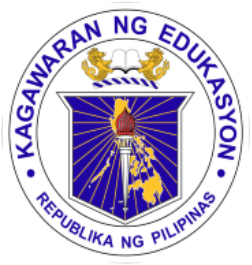 DAILY LESSON LOGSCHOOL:BALAYBUAYA ELEMENTARY SCHOOLTEACHING DATES: July 22-26, 2017KINDERGARTENDAILY LESSON LOGTEACHER:MS. NERISSA G. LAVARIASWEEK NO. WEEK 8KINDERGARTENDAILY LESSON LOGCONTENT FOCUS: I can smell and touch.QUARTER: 1ST QUARTERBLOCKS OF TIMEIndicate the following:Learning Area (LA)Content Standards (CS)Performance Standards (PS)Learning Competency Code (LCC)MONDAYTUESDAYWEDNESDAYTHURSDAYFRIDAYARRIVAL TIMELA: LL(Language, Literacy and Communication)Daily Routine:National AnthemOpening PrayerExerciseKamustahanAttendance BalitaanDaily Routine:National AnthemOpening PrayerExerciseKamustahanAttendance BalitaanDaily Routine:National AnthemOpening PrayerExerciseKamustahanAttendance BalitaanDaily Routine:National AnthemOpening PrayerExerciseKamustahanAttendance BalitaanDaily Routine:National AnthemOpening PrayerExerciseKamustahanAttendance BalitaanARRIVAL TIMECS:  The child demonstrates an understanding of:increasing his/her conversation skillspaggalangDaily Routine:National AnthemOpening PrayerExerciseKamustahanAttendance BalitaanDaily Routine:National AnthemOpening PrayerExerciseKamustahanAttendance BalitaanDaily Routine:National AnthemOpening PrayerExerciseKamustahanAttendance BalitaanDaily Routine:National AnthemOpening PrayerExerciseKamustahanAttendance BalitaanDaily Routine:National AnthemOpening PrayerExerciseKamustahanAttendance BalitaanARRIVAL TIMEPS: The child shall be able to:confidently speaks and expresses his/her feelings and ideas in words that makes senseDaily Routine:National AnthemOpening PrayerExerciseKamustahanAttendance BalitaanDaily Routine:National AnthemOpening PrayerExerciseKamustahanAttendance BalitaanDaily Routine:National AnthemOpening PrayerExerciseKamustahanAttendance BalitaanDaily Routine:National AnthemOpening PrayerExerciseKamustahanAttendance BalitaanDaily Routine:National AnthemOpening PrayerExerciseKamustahanAttendance BalitaanARRIVAL TIMELCC: LLKVPD-Ia-13KAKPS-00-14KAKPS-OO-15Daily Routine:National AnthemOpening PrayerExerciseKamustahanAttendance BalitaanDaily Routine:National AnthemOpening PrayerExerciseKamustahanAttendance BalitaanDaily Routine:National AnthemOpening PrayerExerciseKamustahanAttendance BalitaanDaily Routine:National AnthemOpening PrayerExerciseKamustahanAttendance BalitaanDaily Routine:National AnthemOpening PrayerExerciseKamustahanAttendance BalitaanMEETING TIME 1LA: PNE( Body and Senses)Message:I have a nose. I can smell with my nose.Question/s:     Where is your nose on your face? How many  nose do you have? What can we do with our nose?Message: I  can  feel soft and hard objects with my hands.Question/s:     What objects are hard? Soft?Message:I can feel smooth and rough objects with my hands.Question/s:   What objects are smooth? Rough?Message:I have a mouth, teeth, lips and tongue. These help me speak and eat.Question/s:What are the parts of your mouth? How many teeth do you have?Lips? Tongue? What can we do with our mouth, teeth, lips, and tongue? Message:I can taste with my tongue. I can identify different tastes.Question/s:    What food tastes sweet? What food tastes sour? What food tastes salty? What food tastes bitter? MEETING TIME 1CS: Ang bata ay nagkakaroon ng pag-unawa sa:body parts and their usesMessage:I have a nose. I can smell with my nose.Question/s:     Where is your nose on your face? How many  nose do you have? What can we do with our nose?Message: I  can  feel soft and hard objects with my hands.Question/s:     What objects are hard? Soft?Message:I can feel smooth and rough objects with my hands.Question/s:   What objects are smooth? Rough?Message:I have a mouth, teeth, lips and tongue. These help me speak and eat.Question/s:What are the parts of your mouth? How many teeth do you have?Lips? Tongue? What can we do with our mouth, teeth, lips, and tongue? Message:I can taste with my tongue. I can identify different tastes.Question/s:    What food tastes sweet? What food tastes sour? What food tastes salty? What food tastes bitter? MEETING TIME 1PS: Ang bata ay nagpapamalas ng:Take care of oneself and able to solve problems encountered within the context of everyday livingMessage:I have a nose. I can smell with my nose.Question/s:     Where is your nose on your face? How many  nose do you have? What can we do with our nose?Message: I  can  feel soft and hard objects with my hands.Question/s:     What objects are hard? Soft?Message:I can feel smooth and rough objects with my hands.Question/s:   What objects are smooth? Rough?Message:I have a mouth, teeth, lips and tongue. These help me speak and eat.Question/s:What are the parts of your mouth? How many teeth do you have?Lips? Tongue? What can we do with our mouth, teeth, lips, and tongue? Message:I can taste with my tongue. I can identify different tastes.Question/s:    What food tastes sweet? What food tastes sour? What food tastes salty? What food tastes bitter? WORK PERIOD 1LA: SE (Pagpapaunlad sa Kakayahang Sosyo-Emosyunal)S(Creative Expression)KP (Kalusugang pisikal at pagpapaunlad ng kakayahang motor) PNE(Body and Senses)M(Geometry)LL(Oral Language) (Teacher-Supervised):Smelling JarsPNEKBS-Id-6LLKOL-Id-4Independent ActivitiesSmell and MatchPNEKBS-Id-6MKAT-00-1Texture/ Taste SortingMKSC-00-6PNEKPP-00-1Picture PuzzlesKPKFM-00-1.5Food Chart: Sweet, Sour, Bitter, salty foodsMKSC-00-6PNEKPP-00-1 (Teacher-Supervised):Touch and Tell (soft and hard)PNEKBS-Id-6PNEKPP-00-1PNEKPP-00-2Independent ActivitiesSmell and MatchPNEKBS-Id-6MKAT-00-1Texture/ Taste SortingMKSC-00-6PNEKPP-00-1Picture PuzzlesKPKFM-00-1.5Food Chart: Sweet, Sour, Bitter, salty foodsMKSC-00-6PNEKPP-00-1 (Teacher-Supervised):Touch and Tell (smooth and rough)PNEKBS-Id-6PNEKPP-00-1PNEKPP-00-2Independent ActivitiesSmell and MatchPNEKBS-Id-6MKAT-00-1Texture/ Taste SortingMKSC-00-6PNEKPP-00-1Picture PuzzlesKPKFM-00-1.5Food Chart: Sweet, Sour, Bitter, salty foodsMKSC-00-6PNEKPP-00-1 (Teacher-Supervised):Mouth PuppetKPKFM-00-1.3SKMP-00-4PNEKBS-Ic-4Independent ActivitiesSmell and MatchPNEKBS-Id-6MKAT-00-1Texture/ Taste SortingMKSC-00-6PNEKPP-00-1Picture PuzzlesKPKFM-00-1.5Food Chart: Sweet, Sour, Bitter, salty foodsMKSC-00-6PNEKPP-00-1 (Teacher-Supervised):Name the TastePNEKBS-Id-6Independent ActivitiesSmell and MatchPNEKBS-Id-6MKAT-00-1Texture/ Taste SortingMKSC-00-6PNEKPP-00-1Picture PuzzlesKPKFM-00-1.5Food Chart: Sweet, Sour, Bitter, salty foodsMKSC-00-6PNEKPP-00-1WORK PERIOD 1CS: Ang bata ay nagkakaroon ng pag-unawa sa:sariling kakayahang sumubok gamitin nang maayos ang kamay upang lumikha/lumimbagpagpapahayag ng kaisipan at imahinasyon sa malikhain at malayang pamamaraan.Body parts and their usesIncreasing his/ her conversation skills (Teacher-Supervised):Smelling JarsPNEKBS-Id-6LLKOL-Id-4Independent ActivitiesSmell and MatchPNEKBS-Id-6MKAT-00-1Texture/ Taste SortingMKSC-00-6PNEKPP-00-1Picture PuzzlesKPKFM-00-1.5Food Chart: Sweet, Sour, Bitter, salty foodsMKSC-00-6PNEKPP-00-1 (Teacher-Supervised):Touch and Tell (soft and hard)PNEKBS-Id-6PNEKPP-00-1PNEKPP-00-2Independent ActivitiesSmell and MatchPNEKBS-Id-6MKAT-00-1Texture/ Taste SortingMKSC-00-6PNEKPP-00-1Picture PuzzlesKPKFM-00-1.5Food Chart: Sweet, Sour, Bitter, salty foodsMKSC-00-6PNEKPP-00-1 (Teacher-Supervised):Touch and Tell (smooth and rough)PNEKBS-Id-6PNEKPP-00-1PNEKPP-00-2Independent ActivitiesSmell and MatchPNEKBS-Id-6MKAT-00-1Texture/ Taste SortingMKSC-00-6PNEKPP-00-1Picture PuzzlesKPKFM-00-1.5Food Chart: Sweet, Sour, Bitter, salty foodsMKSC-00-6PNEKPP-00-1 (Teacher-Supervised):Mouth PuppetKPKFM-00-1.3SKMP-00-4PNEKBS-Ic-4Independent ActivitiesSmell and MatchPNEKBS-Id-6MKAT-00-1Texture/ Taste SortingMKSC-00-6PNEKPP-00-1Picture PuzzlesKPKFM-00-1.5Food Chart: Sweet, Sour, Bitter, salty foodsMKSC-00-6PNEKPP-00-1 (Teacher-Supervised):Name the TastePNEKBS-Id-6Independent ActivitiesSmell and MatchPNEKBS-Id-6MKAT-00-1Texture/ Taste SortingMKSC-00-6PNEKPP-00-1Picture PuzzlesKPKFM-00-1.5Food Chart: Sweet, Sour, Bitter, salty foodsMKSC-00-6PNEKPP-00-1WORK PERIOD 1PS: Ang bata ay nagpapamalas ng:kakayahang gamitin ang kamay at dalirikakayahang maipahayag ang kaisipan, damdamin, saloobin at imahinasyob sa pamamagitan ng malikhaing pagguhit/pagpintaidentify the letter names and soundstake care of oneself and the environment and able to solve problems encountered within the context of everyday livingconfidently speaks and express his/ her feelings and ideas in words that make sense (Teacher-Supervised):Smelling JarsPNEKBS-Id-6LLKOL-Id-4Independent ActivitiesSmell and MatchPNEKBS-Id-6MKAT-00-1Texture/ Taste SortingMKSC-00-6PNEKPP-00-1Picture PuzzlesKPKFM-00-1.5Food Chart: Sweet, Sour, Bitter, salty foodsMKSC-00-6PNEKPP-00-1 (Teacher-Supervised):Touch and Tell (soft and hard)PNEKBS-Id-6PNEKPP-00-1PNEKPP-00-2Independent ActivitiesSmell and MatchPNEKBS-Id-6MKAT-00-1Texture/ Taste SortingMKSC-00-6PNEKPP-00-1Picture PuzzlesKPKFM-00-1.5Food Chart: Sweet, Sour, Bitter, salty foodsMKSC-00-6PNEKPP-00-1 (Teacher-Supervised):Touch and Tell (smooth and rough)PNEKBS-Id-6PNEKPP-00-1PNEKPP-00-2Independent ActivitiesSmell and MatchPNEKBS-Id-6MKAT-00-1Texture/ Taste SortingMKSC-00-6PNEKPP-00-1Picture PuzzlesKPKFM-00-1.5Food Chart: Sweet, Sour, Bitter, salty foodsMKSC-00-6PNEKPP-00-1 (Teacher-Supervised):Mouth PuppetKPKFM-00-1.3SKMP-00-4PNEKBS-Ic-4Independent ActivitiesSmell and MatchPNEKBS-Id-6MKAT-00-1Texture/ Taste SortingMKSC-00-6PNEKPP-00-1Picture PuzzlesKPKFM-00-1.5Food Chart: Sweet, Sour, Bitter, salty foodsMKSC-00-6PNEKPP-00-1 (Teacher-Supervised):Name the TastePNEKBS-Id-6Independent ActivitiesSmell and MatchPNEKBS-Id-6MKAT-00-1Texture/ Taste SortingMKSC-00-6PNEKPP-00-1Picture PuzzlesKPKFM-00-1.5Food Chart: Sweet, Sour, Bitter, salty foodsMKSC-00-6PNEKPP-00-1MEETING TIME 2LA:  PNE( Body and Senses)LL(Oral Language)Song: Little NoseSong: Malambot at Matigas /Magaspang at MakinisSong: Malambot at Matigas /Magaspang at MakinisTula: Ang Aking BibigSong: Kung Ang Ulan ay Puro TsokolateMEETING TIME 2CS: Ang bata ay nagkakaroon ng pag-unawa sa:*take care of oneself and the environment and able to solve problems encountered within the context of everyday living.*increasing his/ her conversation skillsSong: Little NoseSong: Malambot at Matigas /Magaspang at MakinisSong: Malambot at Matigas /Magaspang at MakinisTula: Ang Aking BibigSong: Kung Ang Ulan ay Puro TsokolateMEETING TIME 2PS: Ang bata ay nagpapamalas ng:pagsasagawa ng mga pangunahing kasanayan ukol sa pansariling kalinisan sa pang-araw-araw na pamumuhay at pangangalaga para sa sariling kaligtasan*confidently speak and express his/ her feelings and ideas in words that make senseSong: Little NoseSong: Malambot at Matigas /Magaspang at MakinisSong: Malambot at Matigas /Magaspang at MakinisTula: Ang Aking BibigSong: Kung Ang Ulan ay Puro TsokolateSUPERVISED RECESSLA: PKK Pangangalaga sa Sariling Kalusugan at KaligtasanSNACK TIMESNACK TIMESNACK TIMESNACK TIMESNACK TIMESUPERVISED RECESSCS: Ang bata ay nagkakaroon ng pag-unawa sa:* kakayahang pangalagaan ang sariling kalusugan at kaligtasanSNACK TIMESNACK TIMESNACK TIMESNACK TIMESNACK TIMESUPERVISED RECESSPS: Ang bata ay nagpapamalas ng:* pagsasagawa ng mga pangunahing kasanayan ukol sa pansariling kalinisan sa pang-araw-araw na pamumuhay at pangangalaga para sa sariling kaligtasanSNACK TIMESNACK TIMESNACK TIMESNACK TIMESNACK TIMESUPERVISED RECESSLCC: KPKPKK-Ih-1SNACK TIMESNACK TIMESNACK TIMESNACK TIMESNACK TIMESTORYLA: BPA (Book and Print Awareness)Theme: Any age and culturally appropriate story about the nose or on smellingTheme: Any age and culturally appropriate story about the hands andobjects that are soft and hardTheme: Any age and culturally appropriate story aboutthe hands and objects that are smooth and roughTheme: Any age and culturally appropriate story about the mouth/tongue or on tastingTheme: Any age and culturally appropriate story about different tastes of foodSTORYCS: The child demonstrates an understanding of:book familiarity, awareness that there is a story to read with a beginning and an en, written by author(s), and illustrated by someoneTheme: Any age and culturally appropriate story about the nose or on smellingTheme: Any age and culturally appropriate story about the hands andobjects that are soft and hardTheme: Any age and culturally appropriate story aboutthe hands and objects that are smooth and roughTheme: Any age and culturally appropriate story about the mouth/tongue or on tastingTheme: Any age and culturally appropriate story about different tastes of foodSTORYPS: The child shall be able to:use book – handle and turn the pages; take care of books; enjoy listening to stories repeatedly and may play pretend-reading and associates him/herself with the story Theme: Any age and culturally appropriate story about the nose or on smellingTheme: Any age and culturally appropriate story about the hands andobjects that are soft and hardTheme: Any age and culturally appropriate story aboutthe hands and objects that are smooth and roughTheme: Any age and culturally appropriate story about the mouth/tongue or on tastingTheme: Any age and culturally appropriate story about different tastes of foodSTORYLCC: LLKBPA-00-2 to 8Theme: Any age and culturally appropriate story about the nose or on smellingTheme: Any age and culturally appropriate story about the hands andobjects that are soft and hardTheme: Any age and culturally appropriate story aboutthe hands and objects that are smooth and roughTheme: Any age and culturally appropriate story about the mouth/tongue or on tastingTheme: Any age and culturally appropriate story about different tastes of foodWORK PERIOD 2LA:  M (Logic)M(Number and Number Sense)M(Measurement)PNE( Body and the Senses)S(Creative Expression)Teacher- Supervised Activity   Same and DifferentPNEKBS-Id-6PNEKPP-00-1Independent Activities1. Food Picture Cards SortMKSC-00-4MKSC-00-6PNEKBS-Ic-5PNEKBS-Id-6PNEKPP-00-1Playdough FoodKPKFM-00-1.5SKMP-00-6Number books (quatities of 3)KPKFM-00-1.3MKC-00-7MKC-00-3Find 3MKC-00-7MKC-00-2MKAT-00-3MKAT-00-8Teacher- Supervised Activity   Lift the Bowl (concrete up to quantities of 3)MKC-00-7MKAT-00-3MKAT-00-8Independent Activities Food Picture Cards SortMKSC-00-4MKSC-00-6PNEKBS-Ic-5PNEKBS-Id-6PNEKPP-00-1Playdough FoodKPKFM-00-1.5SKMP-00-6Number books (quatities of 3)KPKFM-00-1.3MKC-00-7MKC-00-3Find 3MKC-00-7MKC-00-2MKAT-00-3MKAT-00-8Teacher- Supervised ActivityHand Game (connecting level up to quatities of 3)MKC-00-7MKAT-00-3MKAT-00-8Independent Activities Food Picture Cards SortMKSC-00-4MKSC-00-6PNEKBS-Ic-5PNEKBS-Id-6PNEKPP-00-1Playdough FoodKPKFM-00-1.5SKMP-00-6Number books (quatities of 3)KPKFM-00-1.3MKC-00-7MKC-00-3Find 3MKC-00-7MKC-00-2MKAT-00-3MKAT-00-8Teacher- Supervised Activity     Favorite Food SurveyMKC-00-7MKAP-00-1MKAP-00-2MKAP-00-3Independent Activities1. Food Picture Cards SortMKSC-00-4MKSC-00-6PNEKBS-Ic-5PNEKBS-Id-6PNEKPP-00-1Playdough FoodKPKFM-00-1.5SKMP-00-6Number books (quatities of 3)KPKFM-00-1.3MKC-00-7MKC-00-3Find 3MKC-00-7MKC-00-2MKAT-00-3MKAT-00-8Teacher- Supervised Activity   Make Pastillas KPKFM-00-1MKME-00-1PNEKBS-Ic-5Independent Activities1. Food Picture Cards SortMKSC-00-4MKSC-00-6PNEKBS-Ic-5PNEKBS-Id-6PNEKPP-00-1Playdough FoodKPKFM-00-1.5SKMP-00-6Number books (quatities of 3)KPKFM-00-1.3MKC-00-7MKC-00-3Find 3MKC-00-7MKC-00-2MKAT-00-3MKAT-00-8WORK PERIOD 2CS: CS: The child demonstrates an understanding of:*  Objects in the environment have properties or attributes (e.g., color, size, shapes, and functions) and that objects can be manipulated based on these properties and attributes*the sense of quantity and numeral relations, that addition results in increase and subtraction result in decrease*concepts of size, length, weight, time, and money*body parts and their uses*pagpapahayag ng kasisipan at imahinasyon sa malikhain at malayang pamamaraanTeacher- Supervised Activity   Same and DifferentPNEKBS-Id-6PNEKPP-00-1Independent Activities1. Food Picture Cards SortMKSC-00-4MKSC-00-6PNEKBS-Ic-5PNEKBS-Id-6PNEKPP-00-1Playdough FoodKPKFM-00-1.5SKMP-00-6Number books (quatities of 3)KPKFM-00-1.3MKC-00-7MKC-00-3Find 3MKC-00-7MKC-00-2MKAT-00-3MKAT-00-8Teacher- Supervised Activity   Lift the Bowl (concrete up to quantities of 3)MKC-00-7MKAT-00-3MKAT-00-8Independent Activities Food Picture Cards SortMKSC-00-4MKSC-00-6PNEKBS-Ic-5PNEKBS-Id-6PNEKPP-00-1Playdough FoodKPKFM-00-1.5SKMP-00-6Number books (quatities of 3)KPKFM-00-1.3MKC-00-7MKC-00-3Find 3MKC-00-7MKC-00-2MKAT-00-3MKAT-00-8Teacher- Supervised ActivityHand Game (connecting level up to quatities of 3)MKC-00-7MKAT-00-3MKAT-00-8Independent Activities Food Picture Cards SortMKSC-00-4MKSC-00-6PNEKBS-Ic-5PNEKBS-Id-6PNEKPP-00-1Playdough FoodKPKFM-00-1.5SKMP-00-6Number books (quatities of 3)KPKFM-00-1.3MKC-00-7MKC-00-3Find 3MKC-00-7MKC-00-2MKAT-00-3MKAT-00-8Teacher- Supervised Activity     Favorite Food SurveyMKC-00-7MKAP-00-1MKAP-00-2MKAP-00-3Independent Activities1. Food Picture Cards SortMKSC-00-4MKSC-00-6PNEKBS-Ic-5PNEKBS-Id-6PNEKPP-00-1Playdough FoodKPKFM-00-1.5SKMP-00-6Number books (quatities of 3)KPKFM-00-1.3MKC-00-7MKC-00-3Find 3MKC-00-7MKC-00-2MKAT-00-3MKAT-00-8Teacher- Supervised Activity   Make Pastillas KPKFM-00-1MKME-00-1PNEKBS-Ic-5Independent Activities1. Food Picture Cards SortMKSC-00-4MKSC-00-6PNEKBS-Ic-5PNEKBS-Id-6PNEKPP-00-1Playdough FoodKPKFM-00-1.5SKMP-00-6Number books (quatities of 3)KPKFM-00-1.3MKC-00-7MKC-00-3Find 3MKC-00-7MKC-00-2MKAT-00-3MKAT-00-8WORK PERIOD 2PS: The child shall be able to:manipulate objects based on properties or attributes*perform simple addition and subtraction of up to 10 objects or pictures/ drawings*use arbitrary measuring tools/means to determine size, length, weight of things around him/her.*take care of oneself and the environment and able to solve problems encountered within the context of everyday living*kakayahang maipahayag ang kaisipan at damdamin, saloobin at imahinasyon sa pamamagitan ng malikhaing pagguhut/ pagpintaTeacher- Supervised Activity   Same and DifferentPNEKBS-Id-6PNEKPP-00-1Independent Activities1. Food Picture Cards SortMKSC-00-4MKSC-00-6PNEKBS-Ic-5PNEKBS-Id-6PNEKPP-00-1Playdough FoodKPKFM-00-1.5SKMP-00-6Number books (quatities of 3)KPKFM-00-1.3MKC-00-7MKC-00-3Find 3MKC-00-7MKC-00-2MKAT-00-3MKAT-00-8Teacher- Supervised Activity   Lift the Bowl (concrete up to quantities of 3)MKC-00-7MKAT-00-3MKAT-00-8Independent Activities Food Picture Cards SortMKSC-00-4MKSC-00-6PNEKBS-Ic-5PNEKBS-Id-6PNEKPP-00-1Playdough FoodKPKFM-00-1.5SKMP-00-6Number books (quatities of 3)KPKFM-00-1.3MKC-00-7MKC-00-3Find 3MKC-00-7MKC-00-2MKAT-00-3MKAT-00-8Teacher- Supervised ActivityHand Game (connecting level up to quatities of 3)MKC-00-7MKAT-00-3MKAT-00-8Independent Activities Food Picture Cards SortMKSC-00-4MKSC-00-6PNEKBS-Ic-5PNEKBS-Id-6PNEKPP-00-1Playdough FoodKPKFM-00-1.5SKMP-00-6Number books (quatities of 3)KPKFM-00-1.3MKC-00-7MKC-00-3Find 3MKC-00-7MKC-00-2MKAT-00-3MKAT-00-8Teacher- Supervised Activity     Favorite Food SurveyMKC-00-7MKAP-00-1MKAP-00-2MKAP-00-3Independent Activities1. Food Picture Cards SortMKSC-00-4MKSC-00-6PNEKBS-Ic-5PNEKBS-Id-6PNEKPP-00-1Playdough FoodKPKFM-00-1.5SKMP-00-6Number books (quatities of 3)KPKFM-00-1.3MKC-00-7MKC-00-3Find 3MKC-00-7MKC-00-2MKAT-00-3MKAT-00-8Teacher- Supervised Activity   Make Pastillas KPKFM-00-1MKME-00-1PNEKBS-Ic-5Independent Activities1. Food Picture Cards SortMKSC-00-4MKSC-00-6PNEKBS-Ic-5PNEKBS-Id-6PNEKPP-00-1Playdough FoodKPKFM-00-1.5SKMP-00-6Number books (quatities of 3)KPKFM-00-1.3MKC-00-7MKC-00-3Find 3MKC-00-7MKC-00-2MKAT-00-3MKAT-00-8INDOOR/OUTDOORLA: KP (Kalusugang Pisikal at Pagpapaunlad ng Kakayahang Motor)PNE( Body and the Senses)LL(Oral Language)Pin the NosePNEKBS-Ic-3Ilong, Ilong, Ilong MataPNEKBS-Id-1Soft- Hard RelayKPKPF-00-1KPKGM-Ig-3)MKSC-00-6PNEKPP-00-1Unstructured Free PlayFood HenyoLLKOL-Id-4MKSC-00-4INDOOR/OUTDOORCS: Ang bata ay nagkakaroon ng pag-unawa sa:* kanyang kapaligiran at naiuugnay ditto ang angkop na paggalaw ng katawan*body and their uses*inceasing his/ her conversation skillsPin the NosePNEKBS-Ic-3Ilong, Ilong, Ilong MataPNEKBS-Id-1Soft- Hard RelayKPKPF-00-1KPKGM-Ig-3)MKSC-00-6PNEKPP-00-1Unstructured Free PlayFood HenyoLLKOL-Id-4MKSC-00-4INDOOR/OUTDOORPS: Ang bata ay nagpapamalas ng:*  maayos na galaw at koordinasyon ng mga bahagi ng katawan*take care of oneself and the environment and able to solveproblems encountered within the context of everyday living*confidently speaks and express his/ her feelings and ideas in words that make sensePin the NosePNEKBS-Ic-3Ilong, Ilong, Ilong MataPNEKBS-Id-1Soft- Hard RelayKPKPF-00-1KPKGM-Ig-3)MKSC-00-6PNEKPP-00-1Unstructured Free PlayFood HenyoLLKOL-Id-4MKSC-00-4Meeting Time 3Learners identify the objects with good and bad smell using their nose.Learners identify the soft and hard objects using their hands.Learners identify the smooth and rough objects using their hands.Learners identify the parts of the mouth and to recall that tongue is for tasting.Learners identify the different tastes using their tongue.REMARKSREMARKSREFLECTIONReflect on your teaching and assess yourself as a teacher. Think about your students’ progress this week. What works? What else needs to be done to help the students learn? Identify what help your instructional supervisors can provide for you so when you meet them, you can ask them relevant questions.No. of learners who earned 80% in the evaluation.No. of learners who require additional activities for remediation.Did the remedial lessons work? No. of learners who have caught up with the lesson.No. of learners who continue to require remediationWhich of my teaching strategies worked well? Why did these work?What difficulties dis I encounter which my principal or supervisor can help me solve?What innovation or localized materials did I use/discover which I wish to share with other teachers?